Junior High and High SchoolAcademic Meet Handbook2017-2018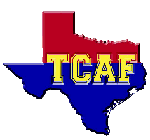 COMPETITION ENTRY REQUIREMENTSRegistration: Registration Forms must be received no later than January 22, 2018. Mail Registration Forms and payment to: Alliance Christian Academy 13105 Harmon Rd. Fort Worth, TX 76177, Attn: Kaity Materne.Entry Fees: $100 School Entry fee plus $5 per entry. Checks payable to “CSAF.” All fees are due by the deadline; late payment requires a $50 late fee. See all rules and policies in this manual and TCAF Bylaws for Eligibility Requirements.Participants must be currently enrolled as an 7th – 12th grader to compete.Each participant may compete in 1 Academic event per Round to avoid performance schedule conflicts (see Rounds Schedule at end of this Handbook).Each participant may compete in:ACADEMIC CATEGORIES: Up to 3 eventsCheck-in and Orientation: Each school must check in at least 1 hour before the student’s scheduled event. A posting board will list the schedule of events and room locations and messages for schools.Event Volunteers: A sufficient number of Judges, Proctors & Graders are a key aspect of this competition. Proctors & Graders are a key aspect of this competition. Schools will be assigned volunteers based upon that school’s entries: Academic (1 proctor/grader for every 3 entries).Dress Code: The Dress Code for all participants is their school uniform. No jeans, t-shirts, midriffs, short skirts, tight clothing, low-cut shirts, and/or tank tops. Dress by adults and students not competing must be appropriate for this Competition (e.g., cannot be revealing, provocative, no low-cut/high-cut shirts, tank tops, or sagging revealing one’s undergarments, etc.)Items used during competition: Participants must bring their own lined paper, ink pens, pencils. See event requirements regarding permitted and prohibited calculators. No cell phones/other electronics allowed in event rooms.TCAF has discretion at any time before, during, or after the Competition to participant-provided penalize or disqualify a participant’s performance based upon Event rules, Competition requirements, or TCAF policies. TCAF will consider reasonably presented arguments regarding same; however, TCAF’s discretion in the final decision is non-appealable.AwardsThe Awards Assembly for events will be held at the conclusion of the Competition (See Schedule).TCAF will declare the school with the highest accumulative score the Competition Champion; schools placing 1st -3rd will receive a school plaque.Points are assessed per category using the following point scale: 1st – 10pts; 2nd – 8pts; 3rd – 6pts; 4th – 4pts; 5th– 2pts; and 6th – 1pt.  Medals are awarded for 1st-3rd places; Ribbons are awarded for 4th-6th places.Tie placers will be awarded the same place & applicable metal or ribbon; the next highest point holder will receive the immediately subsequent place & applicable metal or ribbon and so on & so forth thru 6th place.Academic Events and DescriptionsTCAF Academic Meet School Registration Form (page 1 of 2)Tournament Date: Friday, March 2, 2018Location: Alliance Christian Academy 13105 Harmon Rd. Fort Worth, TX 76177School Name: ________________________________________________  Competing Grade Levels: _________________________________Mailing Address: ____________________________________________________________________________________________________________Contest Director Name: ________________________________    Phone #: _______________________ Email: _______________________ Events Interested In: (please check which events your school will be participating in)Number Sense _____	Ready Writing _____	Current Events _____	Mathematics _____	Spelling _____Science _____		Creative Writing _____		Advanced Mathematics _____ Fees: $100 School Fee plus $ 5 per entry payable to “CSAF, Inc.” All fees are due by the deadline; late payment requires a $50 late fee. See all rules and policies in this manual and TCAF Bylaws for Eligibility Requirements. Entries: Each participant may compete in up to 3 events. Each event may only have 3 students entered. Keep in mind the schedule of the day in choosing events for students making sure you are aware of the overlap. Participation Fee: _____________ ($100 School Entrance Fee)Entry Fee: _____________ ($5 per entry)TOTAL: ________________	IMPORTANT! Proctors, Judges & Graders are a key aspect of this competition. Schools will be assigned positions based on school’s entries (1 volunteer position per 3 entries) My school has expertise in the field of ______________________________ (math, writing, spelling, etc.) This is for grading/judging volunteer assignment purposesReturn Form by January 22, 2018 to:Alliance Christian Academy Attn: Kaity Materne13105 Harmon Rd. Fort Worth, TX 76177Meet Director Signature: _______________________________________________ Date: ____________________________School Administrator Signature: ______________________________________ Date: ____________________________TCAF Academic Meet School Registration Form (page 2 of 2)Event Entries *please list first name, last name, grade levelAcademic Meet Schedule** Students may leave Ready Writing and Creative Writing classrooms once they have finished writing their prompts.  ACADEMIC CATEGORY & DESCRIPTIONTesting GuideTime limitCREATIVE WRITINGObjective: Use writing skills to create an original short storyA prompt is furnished; all participants have same promptEach story is evaluated by its excellence in creativity, organization, grammatical correctness of styleNo minimum # of words; maximum length is one college-ruled notebook page; writing on front & back of page every other line>Only participant-provided pen and college-rule paper allowed in testing roomMax 30 minutesCURRENT EVENTSObjective: Utilize knowledge of what is occurring in our worldMaterial is drawn from happenings/events starting August 1st of the school year to the week before the CompetitionMaterial covered is national and international newsSources must come from internet and newspaper sources>Only participant-provided pen allowed in testing room; answers marked on Answer Key>75 multiple choice questionsMax 60 minutesREADY WRITINGObjective: Use writing skills to persuade readers to agree with stated viewpoint. Participant should analyze for purpose, format, and point of view.The participant selects one of the four furnished topics for his/her essay;Preparation is not permittedMust write essay on every other line of paper>Only participant-provided pen and college-rule paper allowed in testing room>No minimum or maximum number of words requiredMax 30 minutesSCIENCEObjective: Utilize knowledge of basic scientific principles, equations, discoveries, and information.Significance of experiments is more important than obscure detailsMaterial is drawn from the areas of Physical Science (Physics), Biology, and Chemistry (using a high school textbook for these courses is a useful review)Designed to reach all levels of competitorsSimple commercial battery-powered silent non-graphing and non- qwerty hand-held scientific calculators may be used (max of TI84 model), pencils prohibited>Only participant-provided pen allowed in testing room>75 multiple choice questions>Answers marked on Answer KeyMax 60 minutesSPELLINGObjective: Utilize knowledge of individual word power skillsParticipants need a wide-range, high-school level knowledge of spelling and vocabulary wordsWord list is given ahead of time. Words will be read orallyTwo-part test (Part 1: Oral dictation; Part 2: Tie-Breaker Words)>Only participant-provided pen allowed in testing room>Pencils prohibited>75 questionsMax 45 minutesMATHEMATICSObjective: Utilize a basic knowledge of high school mathematicsTesting materials area drawn from the areas of high school Algebra I and Geometry (using a high school textbook for these courses is a useful review)Simple commercial battery-powered silent non-graphing and non- qwerty hand-held scientific calculators may be used (max of TI84 model)>Only participant-provided pencil and blank paper allowed in testing room>75 multiple choice questions>Answers marked on Answer KeyMax 60 minutesNUMBER SENSEObjective: Utilize his/her ability to make quick mental calculationsConcepts used are addition, subtraction, multiplication, division, proportions, basic algebra, analysis, number theory, and mathematic notationsTest is mental problem solving; 30 questionsNot permitted: Calculations on paper; calculators participant-provided penalty points are given for every marked out answer>Only participant-provided pen allowed in testing room>Pencils prohibited>30 questionsMax 12 minutesNumber Sense (7th/8th Grade)__________________________________________________________________________________________Number Sense (9th-10th Grade)1.______________________________2.______________________________3.______________________________Number Sense (11th-12th Grade)1.______________________________2.______________________________3.______________________________Ready Writing (7th/8th Grade)__________________________________________________________________________________________Ready Writing (9th-10th Grade)__________________________________________________________________________________________Ready Writing (11th-12th Grade)__________________________________________________________________________________________Current Events (7th/8th Grade)__________________________________________________________________________________________Current Events (9th-10th Grade)__________________________________________________________________________________________Current Events (11th-12th Grade)__________________________________________________________________________________________Mathematics (7th/8th Grade)__________________________________________________________________________________________Mathematics (9th-10th Grade)__________________________________________________________________________________________Mathematics (11th-12th Grade)__________________________________________________________________________________________Spelling (7th/8th Grade)__________________________________________________________________________________________Spelling (9th-10th Grade)__________________________________________________________________________________________Spelling (11th-12th Grade)__________________________________________________________________________________________Science (7th/8th Grade)__________________________________________________________________________________________Science (9th-10th Grade)__________________________________________________________________________________________Science (11th-12th Grade)__________________________________________________________________________________________Creative Writing (7th/8th Grade)__________________________________________________________________________________________Creative Writing (9th-10th Grade)__________________________________________________________________________________________Creative Writing (11th-12th Grade)__________________________________________________________________________________________Advanced Mathematics (7th-8th Grade)__________________________________________________________________________________________Advanced Mathematics (9th-10th Grade)__________________________________________________________________________________________Advanced Mathematics (11th-12th Grade)__________________________________________________________________________________________8:008:309:009:3010:0010:3011:0011:3012:0012:301:001:302:002:30Number SenseReady WritingCurrent EventsMathematicsCreative WritingSpellingLUNCHScienceAwards